ПРАВИТЕЛЬСТВО РОССИЙСКОЙ ФЕДЕРАЦИИПОСТАНОВЛЕНИЕот 14 ноября 2014 г. N 1190О ПРАВИЛАХОПРЕДЕЛЕНИЯ РАЗМЕРА ПЛАТЫ ЗА КОММУНАЛЬНЫЕ УСЛУГИ,ВНОСИМОЙ НАНИМАТЕЛЯМИ ЖИЛЫХ ПОМЕЩЕНИЙ В ОБЩЕЖИТИЯХ,ВХОДЯЩИХ В ЖИЛИЩНЫЙ ФОНД ОРГАНИЗАЦИЙ, ОСУЩЕСТВЛЯЮЩИХОБРАЗОВАТЕЛЬНУЮ ДЕЯТЕЛЬНОСТЬ, ПО ДОГОВОРАМ НАЙМАЖИЛОГО ПОМЕЩЕНИЯ В ОБЩЕЖИТИИВ соответствии с частью 5 статьи 39 Федерального закона "Об образовании в Российской Федерации" Правительство Российской Федерации постановляет:1. Утвердить прилагаемые Правила определения размера платы за коммунальные услуги, вносимой нанимателями жилых помещений в общежитиях, входящих в жилищный фонд организаций, осуществляющих образовательную деятельность, по договорам найма жилого помещения в общежитии.2. Пункт 2 постановления Правительства Российской Федерации от 6 мая 2011 г. N 354 "О предоставлении коммунальных услуг собственникам и пользователям помещений в многоквартирных домах и жилых домов" (Собрание законодательства Российской Федерации, 2011, N 22, ст. 3168; 2012, N 36, ст. 4908; 2014, N 14, ст. 1627; N 40, ст. 5428) дополнить подпунктом "д" следующего содержания:"д) применяются при определении размера платы за коммунальные услуги, вносимой нанимателями жилых помещений в общежитиях, входящих в жилищный фонд организаций, осуществляющих образовательную деятельность, с учетом Правил определения размера платы за коммунальные услуги, вносимой нанимателями жилых помещений в общежитиях, входящих в жилищный фонд организаций, осуществляющих образовательную деятельность, по договорам найма жилого помещения в общежитии, утвержденных постановлением Правительства Российской Федерации от 14 ноября 2014 г. N 1190 "О Правилах определения размера платы за коммунальные услуги, вносимой нанимателями жилых помещений в общежитиях, входящих в жилищный фонд организаций, осуществляющих образовательную деятельность, по договорам найма жилого помещения в общежитии".".Председатель ПравительстваРоссийской ФедерацииД.МЕДВЕДЕВУтвержденыпостановлением ПравительстваРоссийской Федерацииот 14 ноября 2014 г. N 1190ПРАВИЛАОПРЕДЕЛЕНИЯ РАЗМЕРА ПЛАТЫ ЗА КОММУНАЛЬНЫЕ УСЛУГИ,ВНОСИМОЙ НАНИМАТЕЛЯМИ ЖИЛЫХ ПОМЕЩЕНИЙ В ОБЩЕЖИТИЯХ,ВХОДЯЩИХ В ЖИЛИЩНЫЙ ФОНД ОРГАНИЗАЦИЙ, ОСУЩЕСТВЛЯЮЩИХОБРАЗОВАТЕЛЬНУЮ ДЕЯТЕЛЬНОСТЬ, ПО ДОГОВОРАМ НАЙМАЖИЛОГО ПОМЕЩЕНИЯ В ОБЩЕЖИТИИ1. Настоящие Правила устанавливают порядок определения размера платы за коммунальные услуги, вносимой нанимателями жилых помещений в общежитиях, входящих в жилищный фонд организаций, осуществляющих образовательную деятельность, по договорам найма жилого помещения в общежитии (далее соответственно - размер платы за коммунальные услуги, плата за коммунальные услуги, наниматели жилых помещений).2. Структура платы за коммунальные услуги соответствует плате за коммунальные услуги, установленные частью 4 статьи 154 Жилищного кодекса Российской Федерации.3. Размер платы за коммунальные услуги определяется исходя из объема потребляемых коммунальных услуг, определяемого по показаниям приборов учета, а при их отсутствии - исходя из нормативов потребления коммунальных услуг, утверждаемых органами государственной власти субъектов Российской Федерации в порядке, установленном Правилами установления и определения нормативов потребления коммунальных услуг, утвержденными постановлением Правительства Российской Федерации от 23 мая 2006 г. N 306 "Об утверждении Правил установления и определения нормативов потребления коммунальных услуг".4. Определение размера платы за коммунальные услуги, вносимой нанимателями жилых помещений, осуществляется организациями, являющимися исполнителями коммунальных услуг, в соответствии с пунктами 51 и 52 Правил предоставления коммунальных услуг собственникам и пользователям помещений в многоквартирных домах и жилых домов, утвержденных постановлением Правительства Российской Федерации от 6 мая 2011 г. N 354 "О предоставлении коммунальных услуг собственникам и пользователям помещений в многоквартирных домах и жилых домов".Организация, осуществляющая образовательную деятельность и являющаяся исполнителем коммунальных услуг, предоставляет коммунальные услуги нанимателям жилых помещений в общежитии, входящем в жилищный фонд такой организации, по договорам найма жилого помещения в общежитии.5. При определении размера платы за коммунальные услуги в соответствии с пунктом 4 настоящих Правил в отношении нанимателей жилых помещений в общежитиях, входящих в жилищный фонд организаций, осуществляющих образовательную деятельность, являющихся федеральными государственными учреждениями, применяются следующие коэффициенты:не более 0,9 стоимости платы за коммунальную услугу по электроснабжению;не более 0,5 стоимости платы за коммунальную услугу по отоплению;не более 1 стоимости платы за иные коммунальные услуги.6. Размер платы за коммунальные услуги для нанимателей жилых помещений в общежитиях, входящих в жилищный фонд организаций, осуществляющих образовательную деятельность, являющихся федеральными государственными учреждениями, не включает размера платы за коммунальные услуги, предоставленные на общедомовые нужды.7. Совокупный размер платы за коммунальные услуги для нанимателей жилых помещений в общежитиях, входящих в жилищный фонд организаций, осуществляющих образовательную деятельность, не может превышать размер платы за коммунальные услуги, предоставленные в расчетном периоде, определенном в соответствии с показаниями общедомовых приборов учета соответствующего вида коммунального ресурса, в общежитиях, входящих в жилищный фонд организаций, осуществляющих образовательную деятельность.\ql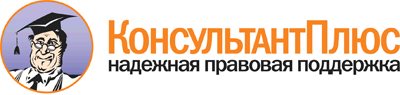 Постановление Правительства РФ от 14.11.2014 N 1190
"О Правилах определения размера платы за коммунальные услуги, вносимой нанимателями жилых помещений в общежитиях, входящих в жилищный фонд организаций, осуществляющих образовательную деятельность, по договорам найма жилого помещения в общежитии"Документ предоставлен КонсультантПлюс

www.consultant.ru

Дата сохранения: 20.11.2014